[TAPAHTUMAN OTSIKKO]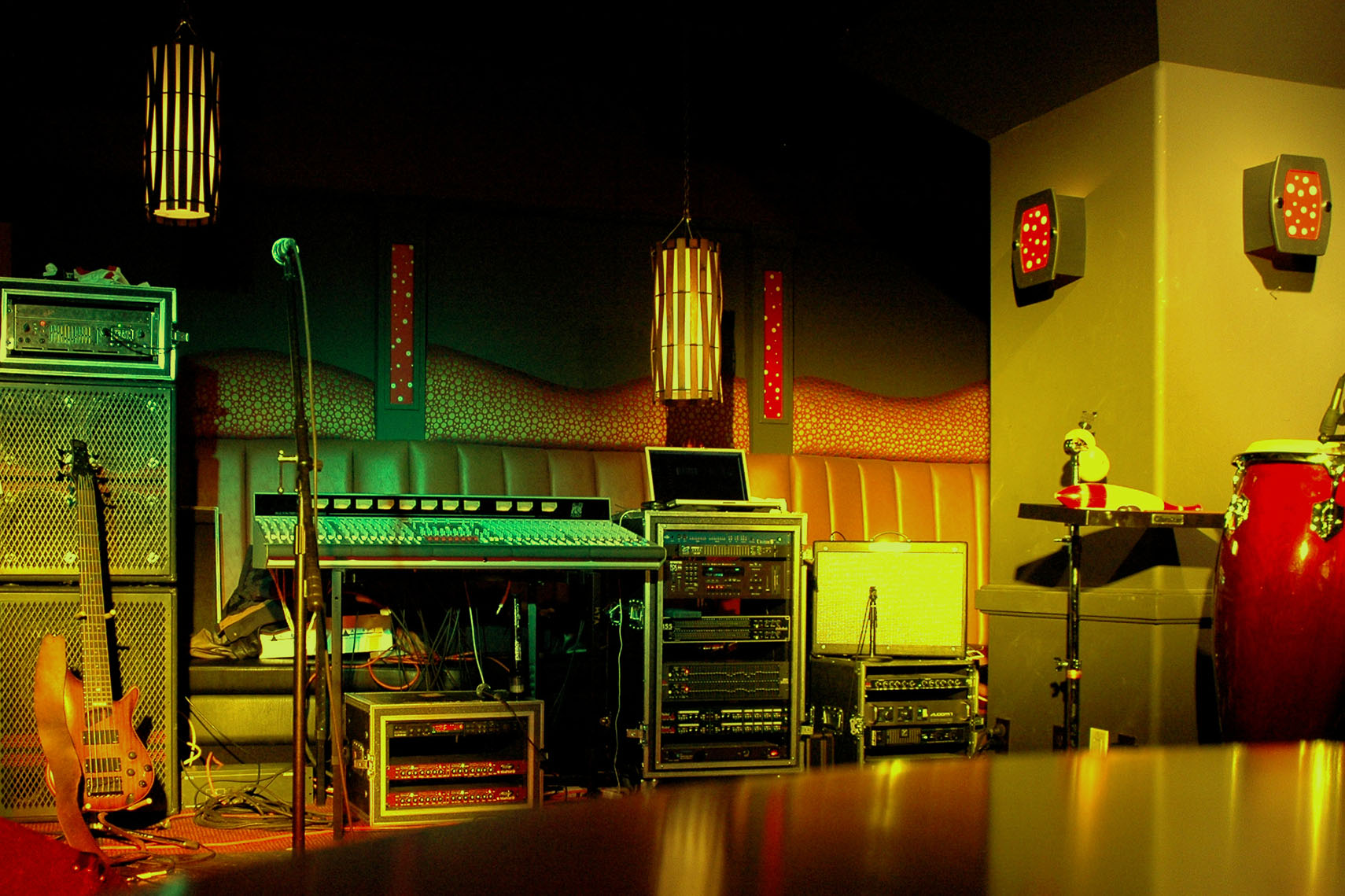 [Tapahtuman alaotsikko/kuvaus][Voit korvata minkä tahansa paikkamerkkitekstin (esimerkiksi tämän) valitsemalla sen ja kirjoittamalla. (Älä sisällytä merkkien oikealla tai vasemmalla puolella olevaa välilyöntiä tekstin valintaan.)Voit korvata valokuvan poistamalla sen ja valitsemalla sitten Lisää-välilehdessä Kuva.Haluatko lisätä tekstiä? Voit käyttää mitä tahansa tässä lehtisessä olevia tekstimuotoiluja valitsemalla ne Aloitus-välilehden Tyylit-ryhmästä.][Tapahtuman päivämäärä]   [Tapahtuman aika][Tapahtumapaikan nimi], [Katuosoite], [Postinumero ja -toimipaikka][Verkko-osoite], [Sähköposti]